Fidget toysMany children with autism are better able to focus in class when they are provided with fidget toys, so what would be a suitable fidget toy?Flour filled balloonsRubber bands, hair bobbles, loom bandsNuts and boltsSilly puttyStress/koosh ballLoop velcro strip on table top or under tableBlue tacStretchy frogs/wormsBeannie toysSmooth stone or pebbleWhere to find fidget toyshttps://www.sensorytoywarehouse.com/category/fidgets/http://www.cheapdisabilityaids.co.uk/fidget-toys-16-c.asphttp://www.exploreyoursenses.co.uk/http://www.fidgetshop.com/ 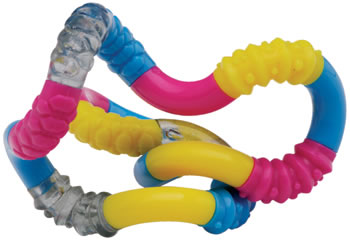 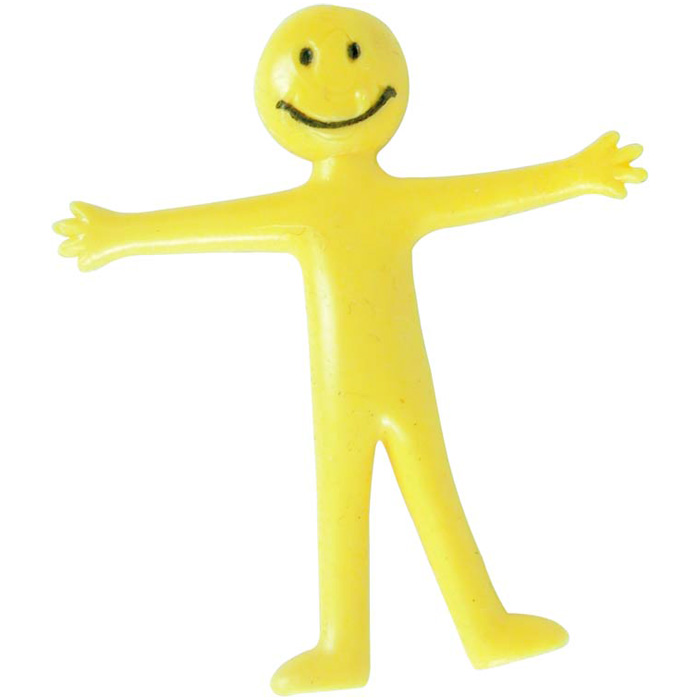 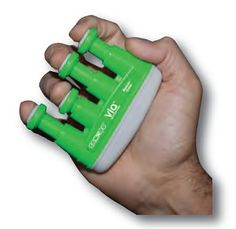 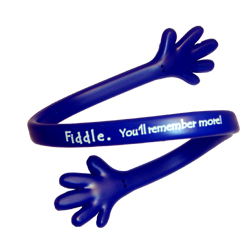 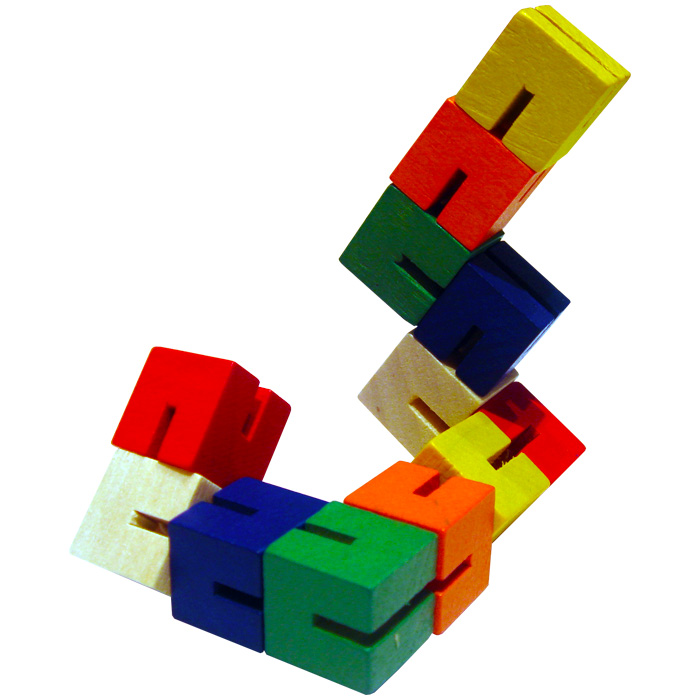 